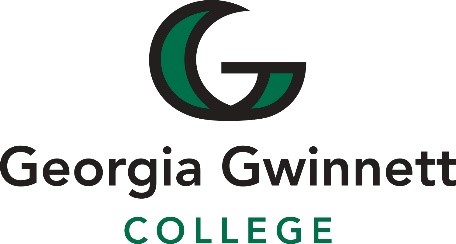 Faculty Scholarship and Creativity CelebrationBibliography (September 2019-August 2020) Published authored or edited books, book chapters, peer-reviewed articles, and juried creative worksSCHOOL OF BUSINESS Adana, S., Cevikparmak, S., Celik, H., & Uvet, H. (2019). Predicting backorders using machine learning techniques. In 2019 Annual Conference Proceedings: Transforming decision sciences through emergent technologies (pp. 1158-1178). Decision Sciences Institute. https://decisionsciences.org/wp-content/uploads/2020/05/DSI-2019-Proceedings.pdfAnnan, K., Onodipe, G., & Stephenson, A. (2019). Using student-created content videos in flipped learning to enhance student higher order thinking skills, engagement, and satisfaction. Journal of Education and Social Policy, 6(3), 22-31. http://dx.doi.org/10.30845/jesp.v6n3p1Delaney, J. (2019). Apples to apples: Estimating fiscal need in the United States with a regression-based representative expenditure approach. Atlantic Economic Journal, 47, 311-322. https://doi.org/10.1007/s11293-019-09626-5Gresch, E., Saunders, M., & Rawls, J. (2020). Are we bonding yet? Using a mixed methods survey design to evaluate team-building exercise outcomes. Business Education Innovation Journal, 12(1), 83-91. http://www.beijournal.com/images/V12_N1_final_9_11.pdfGrier, S. A., & Schaller, T. K. (2020). Operating in a constricted space: Policy actor perceptions of targeting to address U.S. health disparities. Journal of Public Policy & Marketing, 39(1), 31-47. https://doi.org/10.1177/0743915619838282 Griffin, C. H. (2019). Second-hand clothing in the developing world: A saving grace or lasting burden? International Research Journal of Finance and Economics, (175), 92-103. Heinz, A., Jamaloodeen, M. I., Saxena, A., & Pollacia, L. (2020). Bullish and bearish engulfing Japanese candlestick patterns: A statistical analysis on the S&P 500 index. The Quarterly Review of Economics and Finance. Advance online publication. https://doi.org/10.1016/j.qref.2020.06.006Mason, R. D., & Holmes, W. B. (2019). The effect of incentivizing active textbook reading on test performance in undergraduate macroeconomics courses. Business Education Innovation Journal, 11(2), 8-16. http://www.beijournal.com/images/V11N2_draft_2.pdfMatherine, C. F., III, Credo, K. R., Gresch, E., & Lanier, P. A. (2019). Exploring the relationship between covert narcissism and amorality: The mediating influences of self-efficacy and psychological entitlement. American Journal of Management, 19(5), 31-39. https://doi.org/10.33423/ajm.v19i5.2627  Nimon, K., Joo, B.-K., & Bontrager, M.  (2020). Work cognitions and work intentions: A canonical correlation study. Human Resource Development International. Advance online publication. https://doi.org/10.1080/13678868.2020.1775038Schaller, T. K. (2020). Exploring the marketplace: Scavenger hunts as field-based experiential learning. Marketing Education Review, 30(2), 118-124. https://doi.org/10.1080/10528008.2020.1755602Park, T., & Ellis, Y. (2020). The effect of randomized versus nonrandomized data on accounting students' academic performance. Journal of Instructional Pedagogies, 23, 1-11. https://www.aabri.com/manuscripts/193029.pdfRouton, P. W., & Ownby, D. (2020). Tragedy following tragedies: Estimating the copycat effect of media-covered suicide in the age of digital news. The American Economist, 65(2), 312-329. https://doi.org/10.1177/0569434519896768Uvet, H. (2020). Importance of logistics service quality in customer satisfaction: An empirical study. Operations and Supply Chain Management: An International Journal, 13(1), 1-10. http://doi.org/10.31387/oscm0400248Uvet, H., Celik, H., & Kucuk, C. Y. (2019). Understanding the impacts of length of the contract and fleet size on spare parts level and reliability investments in performance-based contracting. Operations and Supply Chain Management: An International Journal, 12(4), 225-236. http://doi.org/10.31387/oscm0390245Uvet, H., Celik, H., Cevikparmak, S., & Adana, S. (2020). Supply chain collaboration in performance-based contracting: An empirical research.  International Journal of Productivity and Performance Management. https://doi.org/10.1108/IJPPM-01-2019-0008Uvet, H., Cevikparmak, S., Celik, H., & Adana, S. (2019). The effects of reliability growth in performance-based logistics contracts. In 2019 annual conference proceedings: Transforming decision sciences through emergent technologies (pp. 2392-2413). https://decisionsciences.org/wp-content/uploads/2020/05/DSI-2019-Proceedings.pdfUvet, H., Celik, H., Adana, S., & Cevikparmak, S., (2019). Investigation of the supplier selection criteria in Performance-Based Logistics Contract. In P. Wang (Chair), Papers and proceedings-Fiftieth annual meeting of the Southeast Decision Sciences Institute (pp. 946-953). Southeast Decision Sciences Institute. https://d34df6c9-e870-4b97-b13e-2e9b59a8e63e.filesusr.com/ugd/f590f6_0c43dca963184b49bcd749c43143e9da.pdf Wang, H., Wu, J., Yang, Y., Li, R., & Liu, Y. (2019). Ownership concentration, identity, and firm performance: Evidence from China's listed firms. Emerging Markets Finance and Trade, 55(15), 3653-3666. https://doi.org/10.1080/1540496X.2019.1672042SCHOOL OF EDUCATIONCaudill, J., & Reilly, C.  (2020). Digital storytelling for online classrooms. In Ferdig, R. E., Baumgartner, E., Hartshorne, R., Kaplan-Rakowski, R., & Mouza, C. (Eds.), Teaching, technology, and teacher education during the COVID-19 pandemic: Stories from the field (pp. 617-621). Association for the Advancement of Computing in Education (AACE). https://www.learntechlib.org/p/216903/SCHOOL OF HEALTH SCIENCESWhite, D. E., & Grason, S. (2019). Creating a culture of care in nursing education. International Journal of Nursing and Healthcare Research, 2(11). https://doi.org/10.29011/2688-9501.101122White, D. E., & Grason, S. (2019). The importance of emotional intelligence in nursing care. Journal of Comprehensive Nursing Research and Care, 4(2), Article JCNRC-152. https://doi.org/10.33790/jcnrc1100152SCHOOL OF LIBERAL ARTSAzarvan, A. (2019).  The political gates of Hades: Explaining U.S. policy towards the Orthodox Church. Florida Political Chronicle, 27(1), 37-47. http://www.fpsanet.org/uploads/8/8/7/3/8873825/xi-florida_political_chronicle-fpsa__issue_v.27_n.1_2019.pdfBrown, M., & Stewart, M. (2020). Decades of research on families. In C. V. Wood (Ed.), Social studies of gender: A next wave reader (pp. 121-138). Cognella, Inc. Budryte, D. (2020). Memory and world politics. Oxford Bibliographies. https://doi.org/10.1093/OBO/9780199743292-0273Budryte, D., Resende, E., & Becker, D. (2020). Defending memory: Exploring the relationship between mnemonical in/security and crisis in global politics. Interdisciplinary Political Studies, 6(1), 5-19. 
Advance online publication. https://www.researchgate.net/publication/343050179_'Defending_Memory'_Exploring_the_Relationship_Between_Mnemonical_InSecurity_and_Crisis_in_Global_PoliticsConnor, G. (2020). Incorporating Stalinist approaches into post-war Romania: Agricultural and rural development, 1965-1989. Balkanistica, 33, 1-32. de Guzman, M. C., & White, M. S. (2020). The criminal justice system: Theory, research, and practice (2nd ed.). Kendall Hunt Publishing Company.Flynn, R. (2020). In search of Isold de Heton: Biased portrayals of the medieval anchoress and their continued afterlife. Magistra: A Journal of Women's Spirituality in History, 26(1), 51-68.Goldoni, F., & Rusnak, S. (2020). A textbook transformation project: Open access materials with an international and interdisciplinary focus for Spanish. In M. Y. Zhou (Ed.) Open Educational Resources (OER): Pedagogy and practice (pp. 140-157). IGI Global. https://doi.org/10.4018/978-1-7998-1200-5 Gullette, G. (2019). Constrained urban aspirations: Development, structural precarity and inequalities within Thai migration. Asian and Pacific Migration Journal, 28(3), 300-323. https://doi.org/10.1177/0117196819868072 Harris, J. A. (2020). Reading, Writing, and . . . Blogs"?  [Interactive digital book]. Top Hat | Marketplace. https://tophat.com/marketplace/arts-&-humanities/communication-&-media/full-course/reading-writing-and-blogs-jo-anne-harris/4152/Holley, W., & Fischer, R. (2020). Echoes: Music, history, and culture. Kendall Hunt Publishing Company. Kalavar, J., Duvvuru, J., & Thomas, E., Jr. (GGC student). (2020). Caregiving for older adults in India: The role of kinship and non-kinship networks. Journal of Health Studies, 2(1), 55-76. https://journalofhealthstudies.files.wordpress.com/2020/08/caregiving-for-older-adults-in-india.pdfKalavar, J. M., Zarit, S. H., Lecnar, C., & Magda, K. (GGC student). (2020). I’m here, you’re there: In-absentia caregiver stress & transnational support of elderly mothers by adult children. Journal of Intergenerational Relationships. Advance online publication. https://doi.org/10.1080/15350770.2020.1787044 Ludden, D. C., Jr. (2020). A history of Psychology: The quest for a science of the mind. SAGE Publications.
McDowell, L. A., Braswell, M. C., & Whitehead, J. T. (2020).  Restorative justice ethics: Real-world applications. In M. C. Braswell, B. R. McCarthy, & B. J. McCarthy (Eds.). Justice, crime, and ethics (10th ed., pp. 282-319). Routledge.Paszkiewicz, K., & Rusnak, S. (Eds.). (2020). Final girls, feminism and popular culture. Palgrave Macmillan. https://doi.org/10.1007/978-3-030-31523-8Rashoon, E. G. (2020). Pave it blue: Georgia women and politics in the Trump Era. In S. Taranto & L.  Zarnow (Eds.), Suffrage at 100: Women and American politics since 1920 (pp. 377-393). Johns Hopkins University Press. Rofheart, M. (2020). Expansive and constrained worlds in digital comics publication: Coker coop's under a Jovian sun. In Sow, A., Loum, D., Sidibé M., Séne, A., & Thiam, O. (Eds.), Le territoire de l'angliciste Tome 2:  Mélanges offerts au Doyen Moctar Bâ (pp. 347-358). Editions L'Harmattan.Rofheart, M. (2020). Fictional technologies of collaboration. Technology and Culture, 61(2 supplement), S158-S180. https://doi.org/10.1353/tech.2020.0067Rusnak, S. (2020). The slasher film and the final girl get makeovers:  It follows and the politics of   fourth wave feminism. In K. Paszkiewicz & S. Rusnak, S. (Eds.), Final girls, feminism and popular culture (pp. 115-133). Palgrave Macmillan. https://doi.org/10.1007/978-3-030-31523-8Simmons, E. G. (2020). Three prophetic voices against silence. In R. J. Sider (Ed.), The spiritual danger of Donald Trump: 30 evangelical Christians on justice, truth, and moral integrity (pp. 195-201). Cascade Books: An Imprint of Wipf and Stock Publishers.Simmons, E. G., Ludden, D. C., & Harris, J. C. (2020). Setting your own rules and cognitive   dissonance: The case of Donald Trump and conservative Christian evangelicals. In R. J. Sider (Ed.), The spiritual danger of Donald Trump: 30 evangelical Christians on justice, truth, and moral integrity (139-148). Cascade Books: An Imprint of Wipf and Stock Publishers.Stone-Collins. A. (2019, November 1-24). Flattery will get you nowhere [Gouache on paper]. Juried exhibition, Be. Long, Dutoit Gallery, Dayton, OH.Stone-Collins. A. (2020, January). High tide [Gouache on paper]. Juried exhibition, In your own words, Jackson Dinsdale Art Center, Hastings, NE.Stone-Collins, A. (2020, spring). Buddy system, up close, blank flanks [Gouache on paper]. Candy Floss Magazine (spring), 136-139.SCHOOL OF SCIENCE AND TECHNOLOGYAbraham, S., & Chengalur-Smith, I. (2019). Evaluating the effectiveness of learner controlled information security training. Computers & Security, 87(2019), Article 101586. https://doi.org/10.1016/j.cose.2019.101586Achat-Mendes, C., Anfuso, C., Johnson, C., Shepler, B., Hurst-Kennedy, J., Pinzon, K., Simmons, R., Dekhane, S., Savage, J., Sudduth, E., D’Costa, A., Leader, T., Pursell, D., Runck, C., & Awong-Taylor, J. (2019). Learning, leaders, and STEM skills: Adaptation of the supplemental instruction model to improve STEM success and build transferable skills in undergraduate courses and beyond. Journal of STEM Education: Innovations and Research, 20(2), 14-23. https://www.jstem.org/jstem/index.php/JSTEM/article/view/2418/2135Annan, K., Onodipe, G., & Stephenson, A. (2019). Using student-created content videos in flipped learning to enhance student higher order thinking skills, engagement, and satisfaction. Journal of Education and Social Policy, 6(3), 22-31. http://dx.doi.org/10.30845/jesp.v6n3p1Anzovino, M. E., Mallia, V. A., Morton, M. S., Barker Paredes, J. E., Pennington, R., Pursell, D. P., Rudd, G. E. A., Shepler, B., Villanueva, O., & Lee, S. (2020). Insights and initiatives while teaching Organic Chemistry I and II with laboratory courses in the time of COVID-19. Journal of Chemical Education, 97(9), 324-3245. https://doi.org/10.1021/acs.jchemed.0c00766Chang, H., Downie, S., Peng, H., & Sun, F. (2019).  Floral organogenesis in three members of the tribe Delphinieae (Ranunculaceae). Plants, 8(11), Article 493. https://doi.org/10.3390/plants8110493Bougie, J., Gangopadhyaya, A., Moses, S., Polak, R. D., Ramsey, G. P., & Walkoszf, W. (2020). A first-year research experience: The Freshman Project in Physics at Loyola University Chicago. American Journal of Physics, 88. Advance online publication. https://doi.org/10.1119/10.0001611Chang, H., & Sun, F. (2020). Temporal distinction between male and female floral organ development in Nicotiana tabacum cv. Xanthi (Solanaceae). Plants, 9(1), Article 127. https://doi.org/10.3390/plants9010127D'Costa, A., & Barnes, D. (2020). Using immunocytochemistry and fluorescence microscopy imaging to explore the mechanism of action of anti-cancer drugs on the cell cycle. CourseSource. https://doi.org/10.24918/cs.2020.12Encarnacion-Thomas, E., Sommer, R., Mallia, A., & Sloop, J. (2020). (E)-2-(3, 5-Dimethoxybenzylidene) indan-1-one. IUCrData, 5(6). Article 200759.  https://doi.org/10.1107/S2414314620007592Forlemu, N. Y., & Sloop, J. (2020). Molecular dynamics simulations of the interactions between Triose Phosphate Isomerase and Sulfonamides. PeerJ Physical Chemistry. Advance online publication. https://doi.org/10.7717/peerj-pchem.13Hurst-Kennedy, J., Saum, M., Achat-Mendes, C., D'Costa, A., Javazon, E., Katzman, S., Ricks, E., & Barrera, A. (2020). The impact of a semester-long, cell culture and fluorescence microscopy cure on learning and attitudes in an underrepresented stem student population. Journal of Microbiology & Biology Education, 21(1), 1-9. https://doi.org/10.1128/jmbe.v21il.2001Heinz, A., Jamaloodeen, M. I., Saxena, A., & Pollacia, L. (2020). Bullish and bearish engulfing Japanese candlestick patterns: A statistical analysis on the S&P 500 index. The Quarterly Review of Economics and Finance. Advance online publication. https://doi.org/10.1016/j.qref.2020.06.006Jin, W., Johnson, C. L., & Dekhane, S. (2020). Guided inquiry approach for detecting and developing problem-solving strategies for novice programming students. In M. Chang, D. Lo, & E. Gamess (Chairs), Proceedings of the 2020 ACM southeast conference (ACMSE 2020) (pp. 211-217). Association for Computing Machinery. https://doi.org/10.1145/3374135.3385289Jin, W., Xu, X., & Dekhane, S. (2020). Light-weight student-driven workshops for positive attitude change towards programming in early college. Journal of Computing Sciences in Colleges, 35(7), 61-73. http://www.ccsc.org/publications/journals/SC2020.pdfKalman, R., Macias Esparza, M. (GGC student), & Weston, C. (GGC student). (2020). Student views of the online learning process during the COVID-19 pandemic: a comparison of upper-level and entry-level undergraduate perspectives. Journal of Chemical Education. Advance online publication.  https://doi.org/10.1021/acs.jchemed.0c00712Kang, C., Sun, F., Yan, L., Li, R., Bai, J., & Caetano-Anollés, G. (2019). Genome-wide identification and characterization of the vacuolar H+-ATPase subunit H gene family in crop plants. International Journal of Molecular Sciences, 20(20), Article 5125. https://doi.org/10.3390/ijms20205125
Liu, T., Lv, B., Zhao, W., Wang, Y., Piao, C., Dai, W., Hu, Y, Liu, J, Yu, H., & Sun, F. (2020). Effects of ultrahigh temperature pasteurization on the liquid components and functional properties of stored liquid whole eggs. BioMed Research International, 2020, Article 3465465. https://doi.org/10.1155/2020/3465465O'Halloran, K. P., Tangirala, S., Sun, F., Anagho, L. E., Agbegha, G., Runck, C., Roth, D., & Erickson, A. H. (2020). An experiential report on the Thayer method of teaching across college-level chemistry, biology, math, and physics courses. Georgia Journal of Science, 78(2), Article 4. https://digitalcommons.gaacademy.org/gjs/vol78/iss2/4Park, H., Abu-halaweh, N., Dekhane, S. S., Jin, W., Lutz, R., Price, R. W., & Im, T. (2020). Programming fundamentals. Georgia Gwinnett College, Affordable Learning Georgia. https://alg.manifoldapp.org/projects/programming-fundamentalsPark, H., Jin, W., Price, R. W., Im, T., Dekhane, S. S., Lutz, R., & Abu-halaweh, N. (2020). The impact of affordable learning open textbook on computing education. In M. Chang, D. Lo, & E. Gamess (Chairs), Proceedings of the 2020 ACM southeast conference (ACMSE 2020) (pp. 309-310). Association for Computing Machinery. https://doi.org/10.1145/3374135.3385317 Park, J., Mostafa, N. A., & Han, H.-J. (2020). “StoryWeb”: A storytelling‐based knowledge‐sharing application among multiple stakeholders. Creativity and Innovation Management, 29(2), 224-236. https://doi.org/10.1111/caim.12368Rowland, M. T. (GGC student), Chaudhry, M. H. (GGC student), & Caillouet, K. A. (2019). Designing a physical activity program for children and youth with disabilities: Identifying values and behaviors for a person-centered approach. Journal of Physical Education, Recreation, & Dance, 90(7), 58-58. https://doi.org/10.1080/07303084.2019.1639453Segarra, V. A.,  Blatch, S.,  Boyce,M., Carrero-Martinez, F., Aguilera, R. J., Leibowitz, M. J., Zavala, M.,  Hammonds-Odie, L., Edwards, A. (2020). Scientific societies advancing STEM workforce diversity: Lessons and outcomes from the Minorities Affairs Committee of the American Society for Cell Biology. Journal of Microbiology and Biology Education, 21(1). https://doi.org/10.1128/jmbe.v21i1.1941Segarra, V. A., Vega, L. R., Primus, C., Etson, C., Guillory, A. N., Edwards, A., Flores, S. C., Fry, C., Ingram, S. L., Lawson, M., McGee, R., Paxson, S., Phelan, L., Suggs, K., Vuong, E., Hammonds-Odie, L., Leibowitz, M., Zavala, M., Lujan, J. L., & Ramirez-Alvarado, M. (2020). Scientific societies fostering inclusive scientific environments through travel awards: Current practices and recommendations. CBE--Life Sciences Education 19(2), Essay 3. https://doi.org/10.1187/cbe.19-11-0262Villanueva, O., Behmke, D. A., Morris, J. D., Simmons, R., Anfuso, C., Woodbridge, C. M., & Guo, Y. (2020). Adapting to the COVID-19 online transition: Reflections in a general chemistry sequence taught by multiple instructors with diverse pedagogies.  Journal of Chemical Education, 97(9), 2456-2465. https://doi.org/10.1021/acs.jchemed.0c00752Villanueva, O., & Zimmermann, K. (2020). Transitioning an upper-level, integrated laboratory course to remote and online instruction during the COVID-19 pandemic. Journal of Chemical Education, 97(9), 3114-3120. https://doi.org/ 10.1021/acs.jchemed.0c00740  Vivek, S., & Tangirala, S. (2020). Science of everyday materials. University System of Georgia. https://alg.manifoldapp.org/projects/science-of-everyday-materialsXu, Y., Liu, M., Li, C., Sun, F., Lu, P., Meng, F., Zhao, X., He, M., Wang, F., Zhu, X., Zhao, X., & Hui Zhou (2019). Domestication and spread of broomcorn millet (Panicum miliaceum L.) revealed by Pylogeography of cultivated and weedy populations. Agronomy, 9(12), Article 835. http://dx.doi.org/10.3390/agronomy9120835Yan, L., Su, L., Li, R., Li, H., Bai, J., & Sun, F. (2020). Differential gene expression responding to low phosphate stress in leaves and roots of maize by cDNA-SRAP. BioMed Research International, 2020, Article 8420151. https://doi.org/10.1155/2020/8420151Zhang, C., Hao, Q., Zhang, S., Zhang, Z., Zhang, X., Sun, P., Pan, H., Zhang, H.  & Sun, F. (2019). Transcriptomic analysis of Chlorimuron-ethyl degrading bacterial strain Klebsiella jilinsis 2N3. Ecotoxicology and Environmental Safety, 183, Article 109581.  https://doi.org/10.1016/j.ecoenv.2019.109581Get rights and contentZhang, J., Xu, Y., Liang, S., Ma, X., Lu, Z., Sun, P., Zhang, H., & Sun, F. (2020). Synergistic effect of Klebsiella sp. FH-1 and Arthrobacter sp. NJ-1 on the growth of the microflora in the black soil of Northeast China. Ecotoxicology and Environmental Safety, 190, Article 110079. https://doi.org/10.1016/j.ecoenv.2019.110079Zhang, S., Zhang, C., Sun, F., Zhang, Z., Zhang, X., Pan, H., Sun, P., & Zhang, H. (2020). Glutathione-S-transferase (GST) catalyzes the degradation of Chlorimuron-ethyl by Klebsiella jilinsis 2N3. Science of the Total Environment, 729, Article 139075. https://doi.org/10.1016/j.scitotenv.2020.139075